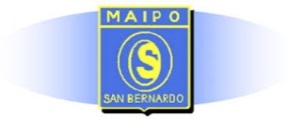 GUIA Nº 17  APRENDIZAJE Y ENSEÑANZA REMOTO SEMANA DEL 19  al 23  DE OCTUBRE  DE 2020Asignatura:Religión         Nivel:1° AñoNombre :___________________________ Curso:____Actividad :  Recuerda gracias al cuerpo que Dios nos regala podemos hacer, muchas cosas como : pensar, caminar, jugar, trabajar, abrazar y por sobre todo ,hacer el bien.*Busca imágenes de cosas que podemos hacer con las siguientes partes de nuestro cuerpo; recorta y pega donde corresponda PLAN DE TRABAJOPLAN DE TRABAJOINSTRUCCIONES, MATERIALES Y RECURSOS A USARSI PUEDES IMPRIMIR LA GUÍA Y HACERLA ,SINO DESARROLLA LA MISMA EN TU CUADERNONOMBRE DOCENTEMARIA CAROLINA CORREO ELECTRONICO DOCENTEmaria.aceituno@csmaipo.clESTRATEGIA DE APRENDIZAJE:  UNIDAD IIIESTRATEGIA DE APRENDIZAJE:  UNIDAD IIIOARECORDAR QUE DIOS ME AMA DESDE QUE NACÍCONTENIDOMI CUERPO UNA OBRA DE DIOS -HABILIDADESRECORDAR Con las manos Con los ojos 